UŽDUOTIS Nr. 85. Įrašyk pirmąją žodžio raidę..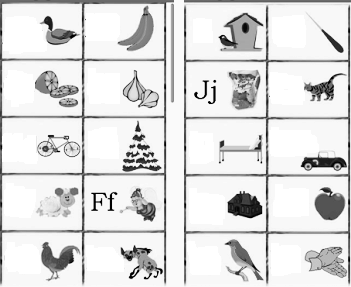 6. Kokius gyvūnus matai paveikslėlyje? Apvedžiok arba nuspalvinak.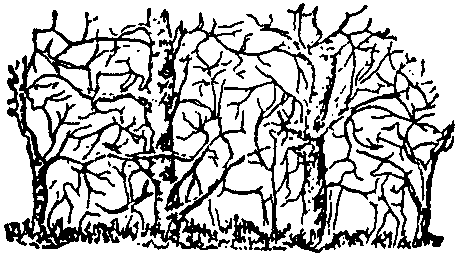 	Stirna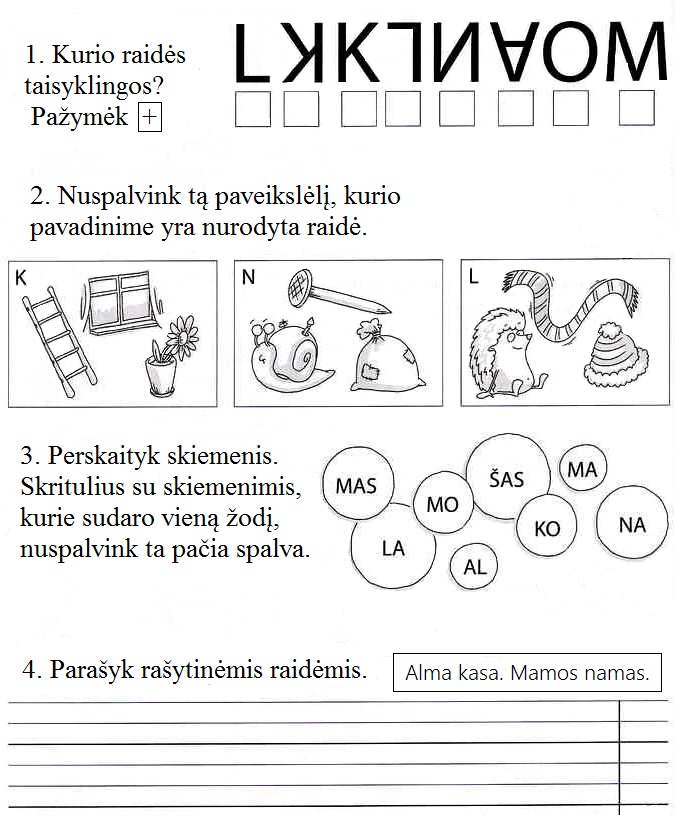 